Reflection GREEN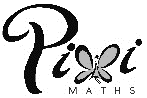 For the following questions draw a pair of axes from –7 to +7Question 1(a) Plot and label , , .(b) Draw the lines  and  .(c) Draw the image of  triangle  after reflection in:the -axis. Label it ▲ 1.the -axis. Label it ▲ 2.the line . Label it ▲3.the line . Label it ▲ 4 .(d) Write down the coordinates of the image of point  in each case.Question 2(a) Plot and label , , .(b) Draw the lines  and .(c) Draw the image of triangle  after reflection in;the -axis. Label it ▲ 1.the line . Label it ▲ 2.the line . Label it ▲3.(d) Write down the coordinates of the image of point  in each case.Question 3(a) Draw the lines ,  and .(b) Draw ▲1 at , , .(c) Reflect ▲1 in the line  onto▲2.(d) Reflect ▲2 in the line  onto ▲3. (e) Reflect ▲3 in the line  onto ▲4.(f) Write down the coordinates of ▲4.Reflection AMBERReflect in 						  Reflect in 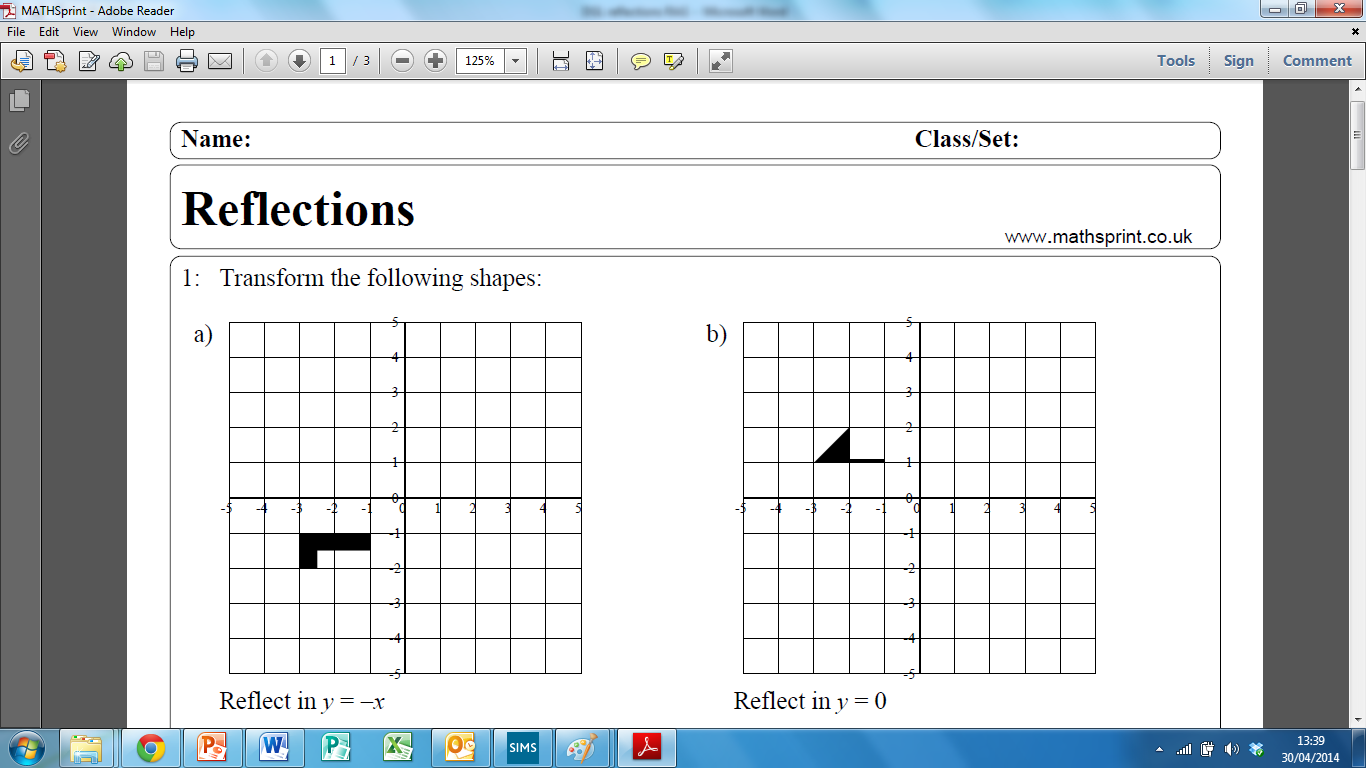 Reflect in 						  Reflect in 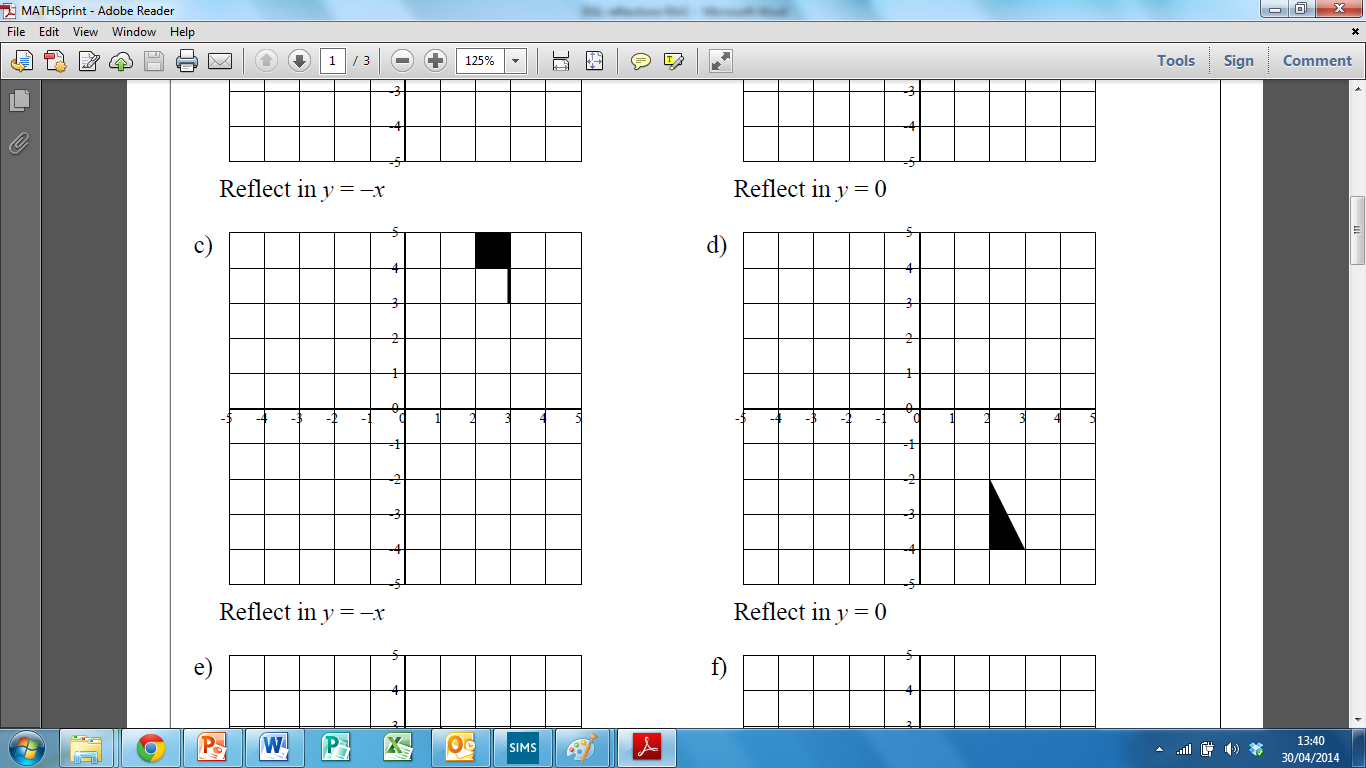 Reflect in 						  Reflect in 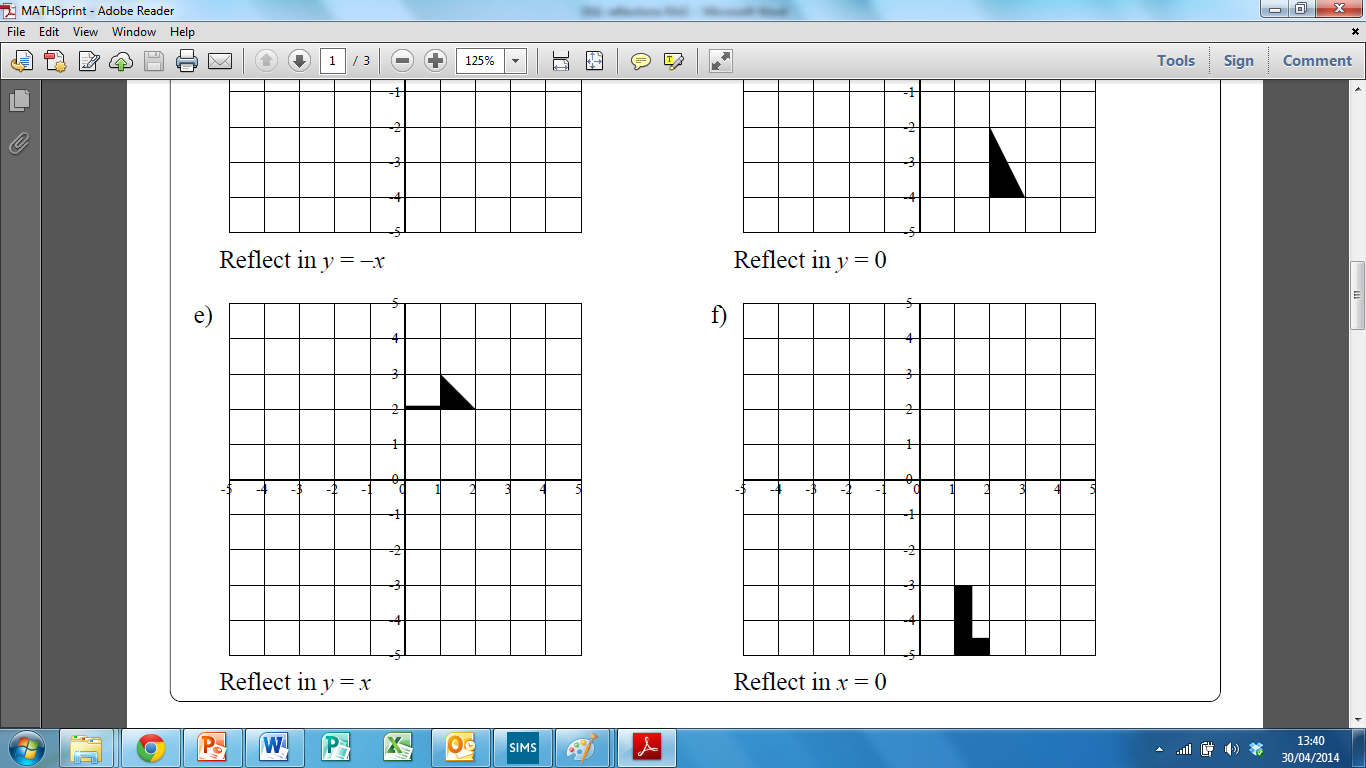 Reflection REDReflect in 						  Reflect in Reflect in 						  Reflect in Reflect in 						  Reflect in 